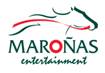 HIPÓDROMO NACIONAL DE MAROÑASINFORME DEL COMISARIATOINFORME REUNIÓN Nº 1 – VIERNES 6 DE ENERO 2018CARRERA Nº 1:Pista seca, sin viento.-CARRERA Nº 2:Recargo: VAN A VER (Nº 8), Richard E. Eramia: 57/57,8 Kgs.-Reclamo del Nº 3 (3º Puesto) en contra del Nº 6 (1º Puesto): Declara Carlos A. Bueno, jockey de FORTUNA DO FAXINA (Nº 3), que en los 300  INSURGENTE (Nº 6), conducido por Fabio Guedes, le pega un pechazo, le hace perder acción y lo obliga a  cambiar la línea.-Fabio Guedes declara que su conducido se viene tirando hacia adentro y él,  con la fusta en la izquierda,  trata de no molestar: “igual pienso que lo pasé de largo”.-El Comisariato constató el cambio de línea, pero en circunstancias que INSURGENTE (Nº 6) tomaba ventajas claras sobre su rival. En consecuencia, desestimó el reclamo y confirmó el resultado registrado en la pista.-   CARRERA Nº 3:Recargo: TAPPITA LAWYER (Nº 7), Everton Rodrigues: 54/55,2 Kgs.-Informa el Servicio Veterinario que el Herrador del Servicio concurrió a la Redonda de Monta a retirar un clavo que se había salido del miembro posterior derecho de SUPER LUZ  (Nº 8), ocasionándole una laceración superficial en rodete medial, lesión ésta que, a juicio del Veterinario de Pista, no ocasionaba inconvenientes para participar en la competencia.-CARRERA Nº 5:Recargo: PALAS ATENEAS (Nº 3), Richard E. Eramia: 56/57,4 Kgs.-CARRERA Nº 7:Everton Rodrigues, jockey de BARBO (Nº 10), declara que su conducido estaba bien parado, pero cuando se abrieron las gateras salió violentamente hacia adentro y no le dio tiempo a nada. Recién a los 50 metros pudo empezar a corregirlo.-CARRERA Nº 8:LADY ISABELLA (Nº 2), al cuidado de Washington R. Bonacci, fue conducida por Matías Figueroa (-3) en sustitución de Guido D. Bonacci.- CARRERA Nº 9:CAFÉ MONKEY (Nº 5), al cuidado de Washington R. Bonacci, fue conducida por Matías Tuccelli (-3), en sustitución de Guido D. Bonacci.-Reclamo del Nº 12 (2º Puesto) en contra del Nº 10 (1º Puesto): Declara Matías Figueroa, jockey de NAGASAKI (Nº 12), que en los 250 KELEIDOSCOPE (Nº 10), conducida por Diego R. Alonso, cierra su línea, lo molesta, y lo obliga a sacar por fuera de él.-Diego R. Alonso, declara que “no sabe dónde molesta”.-El Comisariato observa una pérdida de línea en perjuicio de NAGASAKI, pero sin participación ni responsabilidad de la ganadora, por lo que resolvió desechar el reclamo.-Everton Rodrigues, jockey de ADIVERTIDA (Nº 3), declara que en la recta ULTRA SIDE (Nº 11), conducida por Eric Acosta, se empieza a abrir y lo obliga a parar y echar adentro.-Eric Acosta (Nº 11) declara que en los 350 su conducida se abre y cree que es probable que haya molestado a Everton Rodrigues.-Informa el Servicio Veterinario que durante el transcurso de esta carrera abandonó el desarrollo de la misma PRINCESA INDIA (Nº 7). El Veterinario de Pista constató que este animal presentaba epistaxis bilateral, por lo cual fue evacuada para  realizar los controles que corresponden a esta circunstancia.-CARRERA Nº 10:Recargo: DIFFERENT (Nº 2), Carlos A. Vigil: 54/55,9 Kgs.-Recargo: ZAR STORM (Nº 11), Luis A. Cáceres: 53/54,6 Kgs.-Recargo: FREE AS WIND (Nº 4), Yair E. Pereira: 55/56 Kgs.-ULTRA AMIGO (Nº 6), al cuidado de Juan F. Tarragona, fue conducido por Jorge L. Píriz en sustitución de Diego N. Sánchez, quien se presentó tarde al pesaje.-Recargo: GUMMY’S (Nº 9), Waldemar Maciel: 50/51,3 Kgs.-Informa el Servicio Veterinario que a ese servicio llegó A.P.TARDO (Nº 3), presentando EPISTAXIS BILATERAL.-2ª Balanza: Mathías Tuccelli (Nº 8 JAWBREAKER), tuvo sobrepeso de 1,100 Kg.-CARRERA Nº 11:Recargo: FULL FUN (Nº 12), Carlos A. Vigil: 54/55,9 Kgs.-Recargo: ROYAL TOP (Nº 4), Carlos S. Méndez: 51,5/53,2 Kgs.-2ª Balanza: Martín R. Dávila (Nº 10 KINGSBURY), tuvo sobrepeso de 1,200 Kg.-CARRERA Nº 13:MIROSLAV (Nº 4), actuó de 58 Kgs. y no 55 Kgs. como figuró en el programa oficial, por cambio de categoría.-Recargo: DANZARIN (Nº 10), Diego R. Alonso (-3): 55/52,8 Kgs.-Recargo: MILION (s) (1B), Matías Sánchez (-4): 54/52,9 Kgs.-CARRERA Nº 14:Informa el Servicio Veterinario que una vez  cruzada la sentencia de esta carrera  desmontó el jockey de DIE HARD (BRZ) (Nº 10), constatando el Veterinario de Pista una claudicación de su miembro anterior derecho, por lo cual fue estabilizado y evacuado en la ambulancia de equinos al Box Veterinario del Tattersall. Una vez allí, con un diagnóstico de tendinitis crónica reagudizada, se procedió a  efectuar la estabilización definitiva e instaurar la terapia indicada en la circunstancia.- CARRERA Nº 15:Recargo: SKYDECK (Nº 9), Luis E. Otero (-4): 56/52,6 Kgs.-CARRERA Nº 16:ROMBO (Nº 10), actuó de 56 Kgs. y no 55 Kgs., como por error figuró en el programa oficial.-Pablo Rodríguez, jockey de EPPING (Nº 16), declara que a la altura de los 100 finales, se le cayó el látigo.-CARRERA Nº 17:Luz artificial.-CARRERA Nº 19:Informa el Servicio Veterinario que fue retirado, previa consulta con el comisariato,  LINDO NAD (Nº 13), por presentar en el examen previo a la competencia su temperatura rectal  valores superiores a los normales para la especie.-CARRERA Nº 20:Rodó a la altura de los 450 finales ROLLS ROYCE (Nº 6). Su jockey Carlos S. Méndez, quien resultó ileso, declara que su conducido se le quebró.-Informa el Servicio Veterinario que ROLLS ROYCE (Nº 6) experimentó una emergencia ortopédica de su miembro anterior izquierdo, debido a una luxación expuesta de la articulación metacarpo falángica, por lo cual, con autorización del comisariato, se procedió a su sacrificio humanitario.- CARRERA Nº 21:Se largó 22:30.-SUPER EXCELENTE (Nº 12), al cuidado de José P. García, fue conducido por Héctor Lazo, en sustitución de Carlos S. Méndez, accidentado en la carrera anterior.-COMISARIATOHipódromo Nacional de MaroñasJosé M. Guerra 3540 - Montevideo - UruguayTEL. 25117777 int. 204 – 226www.maronas.com.uy